                                                               Tarih: ...../...../.......... 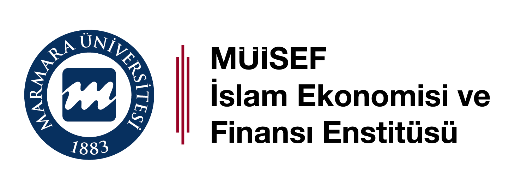 İslam Ekonomisi ve Finansı Enstitüsü’ne, Marmara Üniversitesi Senatosu’nun yağmacı/korsan yayınlar hakkında 18.3.2019 tarihinde aldığı karardan haberdarım. Başvuru dosyamda yağmacı/korsan dergilerde yayınlanan ya da aynı nitelikteki kongre, sempozyum vb. toplantılarda sunulan eserim bulunmadığını, aksinin tespit edilmesi halinde etik ve hukukî sorumluluğu kabul edeceğimi beyan ederim. ÖğrencininAdı Soyadı : …………………………………………İmza 